KANDYDACI DO RADY SAMORZĄDU SZKOLNEGO KLAS V-VIIIAlicja Felkner – 8aAntonina Szutko – 8aArtur Krupiński – 7aNikola Grochowiecka – 7aNorbert Szeliga – 6bWeronika Szyperska – 5aWiktoria Gwidt – 5aWYBORY JUŻ 30 WRZEŚNIA!!!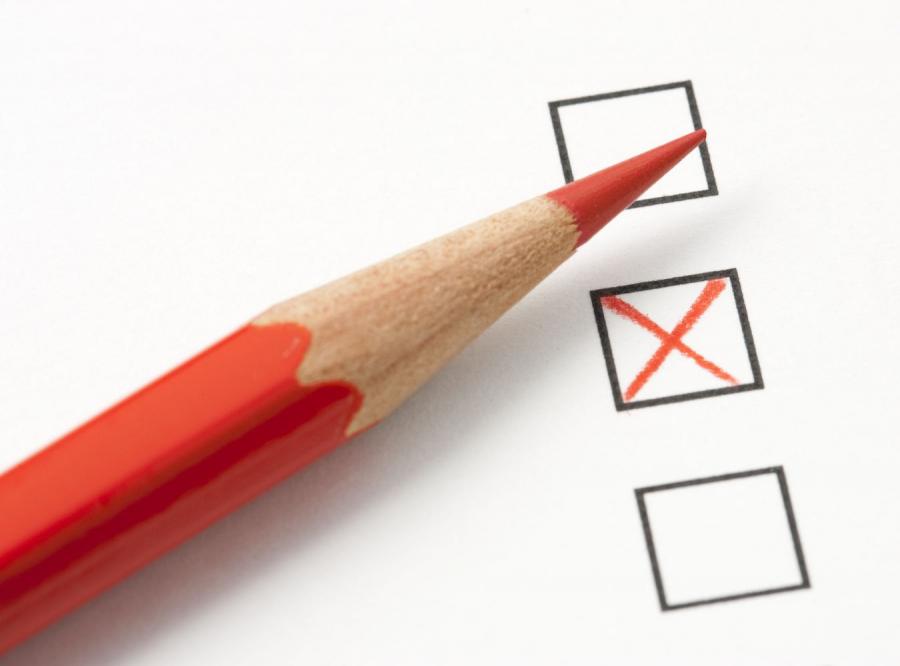 